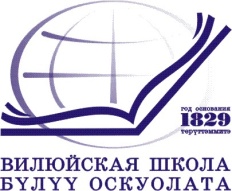 Муниципальное казенное учреждениеВИЛЮЙСКОЕ УЛУСНОЕ (РАЙОННОЕ) УПРАВЛЕНИЕ ОБРАЗОВАНИЯМуниципального района «Вилюйский улус (район)»678200  г.Вилюйск, ул.Ярославского,6, тел/факс 43-4-08 uuovil@qmail.comОКПО 02123854, ОГРН 1021400642042, ИНН/КПП 1410001987/141001001Мониторинг опросникана выявление суицидального риска по диагностике Т.Н. Разуваевойс 8  по 11 классыОпросник в модификации Разуваевой на выявление суицидального риска проводится с 8 по 11 классы. Выявлены следующие показатели: высокий уровень риска суицида понизилась, в зоне риска по итогам диагностики выявились у 8 обучащийся, что составляет 0,6% от общего числа. Повышенный уровень у 46 учащихся (3,8%), средний уровень 375 (31%), пониженный уровень 278 (23%), низкий уровень 274 (23%), тенденция отсутствует 316 (26%). По итогам диагностик, составлены индивидуальные планы работы с несовершеннлетними, сделан качественный анализ профилактической работы, ведется динамика отслеживания за изменением в поведении несовершеннолетних.Рекомендации:Провести семинар-совещание специалистам социально-психологических служб общеобразовательных организаций «Итоги психологического тестирования на предмет выявление тревожности и склонностей аутоагрессивного поведения несовершеннолетних»;Провести профилактические мероприятия со сроком 2 мес. и провести повторную диагностику на предмет выявление суицидальных рисков среди несовершеннолетних;Провести родительские собрания на следующие темы: «Отношение с родителями», «Особенности психологического возраста».Исп.Петрова М.А.Годы КоличествообучающейсяКол-во принявшие участиеТенденция отсутствуетНизкий уровеньПониженный уровеньСредний уровеньПовышенный уровеньВысокий уровень2019г.12461153 (92%)421(36%)205(17%)190 (16%)212(18%)113(10%)12 (1%)2020г.12501149 (91%)210(18%)529(46%)214(18%)115(10%)72(7%)9(0,7%)2021г. 12091189 (98%)316(26%)274(23%)267(22%)301(24%)24(1,9%)17(0,5%)2022г. 12091192358(30%)301(25%)278(23%)375 (31%)46(3, 8%)8(0, 6%)